«Утверждаю»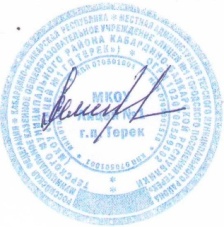 Директор МКОУ Лицей № 1 г.п. Терек_____________Л.З. БалкароваМеню на 23 апреля 2021г.Школьный завтрак для детей из малообеспеченных семей.Завтрак для детей с ОВЗ и инвалидов 1-4 кл. Обед для детей с ОВЗ и инвалидов 1-4 кл. Завтрак для детей с ОВЗ и инвалидов 5-11 кл. Обед для детей с ОВЗ и инвалидов 5-11 кл.Горячий школьный завтрак для детей 7-11 лет.ЗавтракМасса порции (г)Суп молочный с макаронными изделиями250Хлеб100Масло сливочное15Сыр голландский15Чай с сахаром200ЗавтракМасса порции (г)Суп молочный с макаронными изделиями250Хлеб100Масло сливочное15Сыр голландский15Чай с сахаром200ОбедМасса порции (г)Тефтели из говядины70Пюре картофельное150Помидоры свежие50Хлеб100Кисель фруктовый200Яблоко120ЗавтракМасса порции (г)Суп молочный с макаронными изделиями250Хлеб пшеничный50Чай с сахаром200ОбедМасса порции (г)Тефтели из говядины70Пюре картофельное150Хлеб50Чай с сахаром200ЗавтракМасса порции (г)Тефтели из говядины70Пюре картофельное150Помидоры свежие50Хлеб100Кисель фруктовый200Яблоко120